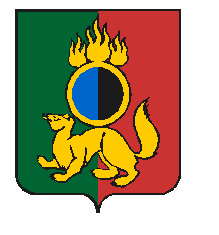 АДМИНИСТРАЦИЯ ГОРОДСКОГО ОКРУГА ПЕРВОУРАЛЬСКПОСТАНОВЛЕНИЕг. ПервоуральскО внесении изменений в Постановление Администрации городского округа Первоуральск от 01 марта 2017 года № 392 «О городской межведомственной противопаводковой подкомиссии комиссии по предупреждению и ликвидации чрезвычайных ситуаций и обеспечению пожарной безопасности Администрации городского округа Первоуральск»В соответствии с пунктом 6 Положения о комиссии по предупреждению и ликвидации чрезвычайных ситуаций и обеспечению пожарной безопасности Администрации городского округа Первоуральск, утвержденного Постановлением Администрации городского округа Первоуральск от 28 мая 2015 года № 1152 «О комиссии по предупреждению и ликвидации чрезвычайных ситуаций и обеспечению пожарной безопасности Администрации городского округа Первоуральск», в связи с кадровыми изменениями, Администрация городского округа Первоуральск ПОСТАНОВЛЯЕТ:Внести изменения в Положение о городской межведомственной противопаводковой подкомиссии комиссии по предупреждению и ликвидации чрезвычайных ситуаций и обеспечению пожарной безопасности Администрации городского округа Первоуральск, утвержденное Постановлением Администрации городского округа Первоуральск от 01 марта 2017 года № 392 «О городской межведомственной противопаводковой подкомиссии комиссии по предупреждению и ликвидации чрезвычайных ситуаций и обеспечению пожарной безопасности Администрации городского округа Первоуральск», изложив его в новой редакции согласно приложению 1.Внести изменения в состав городской межведомственной противопаводковой подкомиссии комиссии по предупреждению и ликвидации чрезвычайных ситуаций и обеспечению пожарной безопасности Администрации городского округа Первоуральск, утвержденный Постановлением Администрации городского округа Первоуральск от 01 марта 2017 года № 392 «О городской межведомственной противопаводковой подкомиссии комиссии по предупреждению и ликвидации чрезвычайных ситуаций и обеспечению пожарной безопасности Администрации городского округа Первоуральск», изложив его в новой редакции согласно приложению 2. Рекомендовать организациям - балансодержателям гидротехнических сооружений создать противопаводковые комиссии.Настоящее Постановление опубликовать в газете «Вечерний Первоуральск» и разместить на официальном сайте городского округа Первоуральск.Контроль за выполнением настоящего Постановления возложить на заместителя Главы Администрации городского округа Первоуральск по жилищно-коммунальному хозяйству, городскому хозяйству и экологии.Глава городского округа Первоуральск                                               В.А. ХоревПоложение о городской межведомственной противопаводковой подкомиссии комиссии по предупреждению и ликвидации чрезвычайных ситуаций и обеспечению пожарной безопасности Администрации городского округа ПервоуральскОбщие положения1. Городская межведомственная противопаводковая подкомиссия комиссии по предупреждению и ликвидации чрезвычайных ситуаций и обеспечению пожарной безопасности Администрации городского округа Первоуральск (далее - Подкомиссия) создается в соответствии с Федеральным законом от 21 декабря 1994 года № 68-ФЗ «О защите населения и территорий от чрезвычайных ситуаций природного и техногенного характера», Областным законом от 4 июля 1996 года № 23-ОЗ «О защите населения и территорий Свердловской области от чрезвычайных ситуаций природного и техногенного характера», Постановлением Администрации городского округа Первоуральск от 28 мая 2015 года № 1152 «О комиссии по предупреждению и ликвидации чрезвычайных ситуаций и обеспечению пожарной безопасности Администрации городского округа Первоуральск» и предназначена для организации и выполнения мероприятий и работ, направленных на предупреждение и ликвидацию последствий чрезвычайных ситуаций, уменьшение ущерба от них, обеспечения постоянной готовности органов местного самоуправления муниципального образования и организаций, расположенных на территории городского округа Первоуральск, к оперативным и эффективным действиям в случаях возникновения чрезвычайных ситуаций, вызванных весенним половодьем и паводками.2. Подкомиссия является структурной составляющей комиссии по предупреждению и ликвидации чрезвычайных ситуаций и обеспечению пожарной безопасности Администрации городского округа Первоуральск и в своей деятельности руководствуется Конституцией Российской Федерации, федеральными законами, указами Президента Российской Федерации, постановлениями Правительства Российской Федерации, нормативными правовыми актами Администрации городского округа Первоуральск, законами Свердловской области, указами Губернатора Свердловской области, постановлениями и распоряжениями Правительства Свердловской области, а также настоящим Положением.3. Подкомиссия подотчетна председателю комиссии по предупреждению и ликвидации чрезвычайных ситуаций и обеспечению пожарной безопасности Администрации городского округа Первоуральск.4. Подкомиссия осуществляет свою деятельность под руководством заместителя Главы Администрации городского округа Первоуральск по жилищно-коммунальному хозяйству, городскому хозяйству и экологии, который является ее председателем.5. Решения Подкомиссии, принятые по результатам рассмотрения вопросов в пределах ее компетенции, обязательны для исполнения организациями, городскими комиссиями органов местного самоуправления муниципального образования.6. В пределах своей компетенции Подкомиссия разрабатывает проекты постановлений, распоряжений Администрации городского округа Первоуральск, проводит сбор, обработку, анализ хода весеннего половодья, взаимодействует со средствами массовой информации, принимает протоколы своих заседаний.7. Порядок финансирования мероприятий по безаварийному пропуску весеннего половодья определяется Бюджетным кодексом Российской Федерации.8. Состав Подкомиссии определяется председателем комиссии по предупреждению и ликвидации чрезвычайных ситуаций и обеспечению пожарной безопасности Администрации городского округа Первоуральск. 9. Председатель Подкомиссии самостоятельно распределяет обязанности между ее членами по согласованию с ними.10. В паводковый период председатель Подкомиссии может привлекать к работе в Подкомиссии необходимых специалистов. Принятые решения Подкомиссии оформляются протоколом.2. Основные задачи подкомиссии11. Основными задачами Подкомиссии являются:1) обеспечение в период весеннего половодья безопасности населения, имущества граждан, сохранности социальных и промышленных объектов, гидротехнических сооружений, сельскохозяйственной продукции, скота, удобрений, ядохимикатов:2) уменьшение возможного ущерба при выполнении мероприятий по безаварийному пропуску весеннего половодья;3) осуществление информационного обеспечения населения, органов местного самоуправления муниципальных образований в Свердловской области, руководителей организаций о прогнозах погоды, сроках, объемах весеннего половодья и оптимальных режимах сработки водохранилищ при безопасной эксплуатации гидротехнических сооружений, о возможных подтоплениях и затоплениях территорий, объектов, населенных пунктов;4) организация четкой работы речных и паромных переправ в соответствии с действующими нормами и правилами;5) обеспечение заблаговременного расселения населения на безопасных территориях с учетом размещения их для временного проживания в гостиницах, общежитиях.3. Функции подкомиссии12. Основными функциями Подкомиссии являются:1) обеспечение на территории городского округа Первоуральск практической реализации мероприятий по безаварийному пропуску весеннего половодья;2) координация деятельности организаций, органов местного самоуправления городского округа Первоуральск в части решения проблем обеспечения безопасности населения, повышения надежности и устойчивости функционирования объектов промышленного и социального назначения;3) содействие прогнозированию возможных чрезвычайных ситуаций и определение зоны возможного затопления и подтопления территорий;4) внесение в установленном порядке предложений в комиссию по предупреждению и ликвидации чрезвычайных ситуаций и обеспечению пожарной безопасности Администрации городского округа Первоуральск о привлечении сил и средств, необходимых для предупреждения и ликвидации последствий весеннего половодья;5) введение круглосуточного дежурства ответственных лиц назначенных в организациях-балансодержателях гидротехнических сооружений, в том числе в выходные и праздничные дни;6) разработка и координация планов мероприятий на паводковый период;7) проведение выездных заседаний Подкомиссии;8) взаимодействие со средствами массовой информации.4. Права подкомиссии13. Для осуществления своих функций Подкомиссия имеет право:1) принимать участие в заседаниях комиссии по предупреждению и ликвидации чрезвычайных ситуаций и обеспечению пожарной безопасности Администрации городского округа Первоуральск при рассмотрении вопросов, относящихся к работе Подкомиссии;2) координировать работу противопаводковых комиссий на территории городского округа Первоуральск, давать указания, обязательные для исполнения;3) заслушивать руководителей организаций, начальников служб гражданской обороны городского округа Первоурльск, начальников служб Первоуральского городского звена Свердловской областной подсистемы единой государственной системы предупреждения и ликвидации чрезвычайных ситуаций, контрольных и надзорных органов по вопросам, отнесенным к компетенции Подкомиссии, а также давать им рекомендации для принятия неотложных мер по предупреждению и ликвидации последствий паводка;4) запрашивать от организаций, органов надзора и контроля, органов местного самоуправления городского округа Первоуральск документы, необходимые для работы Подкомиссии. Срок предоставления документов для работы Подкомиссии 5 рабочих дней;5) привлекать необходимых специалистов для проведения экспертиз по вопросам, входящим в компетенцию Подкомиссии.5. Организация и порядок работы подкомиссии14. Подкомиссия взаимодействует с контролирующими, надзорными органами независимо от их ведомственной принадлежности.15. В период между заседаниями Подкомиссии решения принимаются ее председателем, заместителями и доводятся до исполнителей через секретаря Подкомиссии.16. Председатель Подкомиссии несет персональную ответственность за выполнение возложенных на Подкомиссию задач, функций и организацию ее работы.17. Положение о Подкомиссии утверждается постановлением Администрации городского округа Первоуральск.18. Подкомиссия обеспечивает выполнение годовых планов мероприятий, в которых указывается срок исполнения и определяются ответственные исполнители.19. Подкомиссия с учетом паводкоопасной обстановки проводит свои заседания по утвержденной повестке дня, но не реже одного раза в две недели.20. Протоколы Подкомиссии сдаются в установленном порядке на хранение в комиссию по предупреждению и ликвидации чрезвычайных ситуаций и обеспечению пожарной безопасности Администрации городского округа Первоуральск.6. Основные функциональные обязанности председателя подкомиссии21. Председатель Подкомиссии выполняет следующие основные функциональные обязанности:1) проводит заседания Подкомиссии, проверки, экспертизы и другие мероприятия, направленные на безаварийное функционирование объектов в период весеннего половодья;2) обеспечивает постоянную работоспособность Подкомиссии в период пропуска весеннего половодья и паводковых вод;3) взаимодействует с органами местного самоуправления городского округа Первоуральск, организациями в период пропуска весеннего половодья;4) доводит до исполнительных органов государственной власти Свердловской области предложения и рекомендации Подкомиссии по вопросам безаварийного пропуска весеннего половодья;5) вносит на рассмотрение органов местного самоуправления городского округа Первоуральск предложения по разработке проектов нормативных правовых актов, направленных на обеспечение защиты населения и территории городского округа Первоуральск от весеннего половодья.7. Основные функциональные обязанности секретаря подкомиссии22. Секретарь Подкомиссии выполняет следующие основные функциональные обязанности:1) осуществляет контроль за ходом выполнения решений, выносимых на заседаниях Подкомиссии;2) ведет учетную и отчетную документацию о проведенных мероприятиях (акты, протоколы, решения, которые сдаются на хранение в комиссию по предупреждению и ликвидации чрезвычайных ситуаций и обеспечению пожарной безопасности Администрации городского округа Первоуральск);3) взаимодействует с секретарем комиссии по предупреждению и ликвидации чрезвычайных ситуаций и обеспечению пожарной безопасности Администрации городского округа Первоуральск при планировании и выполнении мероприятий;4) ведет сбор, обобщение и представление необходимой информации по поручению председателя Подкомиссии;5) разрабатывает телефонные справочники;6) подготавливает проекты постановлений, распоряжений Администрации городского округа Первоуральск, писем, телеграмм;7) проводит оповещение членов Подкомиссии и приглашенных на ее заседание.ВерноСоставгородской межведомственной противопаводковой подкомиссии комиссии по предупреждению и ликвидации чрезвычайных ситуаций и обеспечению пожарной безопасности Администрации городского округа ПервоуральскВерно20.02.2018№399Приложение 1к Постановлению Администрации городского округа Первоуральскот ________________№ ______Приложение 2к Постановлению Администрации городского округа Первоуральскот ________________№ ______Председатель комиссии:Гузаиров  Артур Салаватович- Заместитель Главы Администрации городского округа Первоуральск по жилищно-коммунальному хозяйству, городскому хозяйству и экологииЗам. председателя комиссииШолохова Марина Рашитовна- Начальник управления жилищно-коммунального хозяйства и строительства городского округа ПервоуральскФроловМаксим Викторович- Начальник службы муниципального бюджетного учреждения «Первоуральская городская служба спасения»Секретарь комиссии:Балдина Ирина Александровна- Начальник единой дежурно-диспетчерской службы муниципального бюджетного учреждения «Первоуральская городская служба спасения»Члены комиссии:Балабанов Андрей Александрович- Главный инженер Первоуральского производственного муниципального унитарного предприятия «Водоканал»ЖолобоваЕлена Станиславовна- Начальник территориального отдела Министерства здравоохранения по Западному Управленческому округуПрохоренкоДенис Владимирович- Начальник управления главного энергетика – главный энергетик Акционерного общества «Первоуральский новотрубный завод»Цепелев Николай Сергеевич- Главный инженер Первоуральского муниципального унитарного предприятия «Производственное жилищно-коммунальное управление поселка Динас»Чернышев Андрей Федорович- Начальник Федерального государственного казенного учреждения «10 отряд федеральной противопожарной службы по Свердловской области» 